Сумська міська радаVІI СКЛИКАННЯ LVI СЕСІЯРІШЕННЯвід 24 квітня 2019 року № 4979-МРм. СумиРозглянувши звернення фізичної особи-підприємця, надані документи, відповідно до протоколу засідання постійної комісії з питань архітектури, містобудування, регулювання земельних відносин, природокористування та екології Сумської міської ради від 14.02.2019 № 143 та статей 12, 122, 123, 124 Земельного кодексу України, на підставі рішення Сумської міської ради від 20.06.2018 № 3576–МР «Про встановлення плати за землю», керуючись пунктом 34 частини першої статті 26 Закону України «Про місцеве самоврядування в Україні», Сумська міська рада  ВИРІШИЛА:1. Надати в оренду земельну ділянку згідно з додатком.2. Встановити орендну плату у розмірі відсотку від нормативної грошової оцінки земельної ділянки, зазначеного в графі 6 додатку до рішення.3. Фізичній особі-підприємцю Мартиненку Олександру Миколайовичу в місячний термін після прийняття рішення звернутися до департаменту забезпечення ресурсних платежів Сумської міської ради (Клименко Ю.М.) для укладання договору оренди земельної ділянки.Секретар Сумської міської ради						   А.В. БарановВиконавець: Михайлик Т.О.Додатокдо рішення Сумської міської ради   «Про надання в оренду земельної ділянки                     ФОП Мартиненку Олександру Миколайовичу за адресою: м. Суми, вул. Івана Піддубного, 27» від 24 квітня 2019 року № 4979-МРСПИСОКфізичних осіб-підприємців, яким надаються в оренду земельні ділянки  Секретар Сумської міської ради												                   А.В. БарановВиконавець: Михайлик Т.О.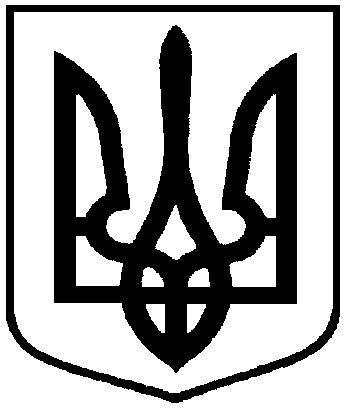 Про надання в оренду земельної ділянки ФОП Мартиненку Олександру Миколайовичу за адресою: м. Суми, вул. Івана Піддубного, 27№з/пПрізвище, ім’я, по батьковіфізичної особи-підприємця,реєстраційний номер облікової картки платника податківФункціональне призначення земельної ділянки,адреса земельної ділянки,кадастровий номерПлоща, га,строк користування з моменту прийняття рішенняКатегорія земельної ділянкиРозмір орендної плати в рік за землю у відсотках до грошової оцінки земельної ділянки1234561.ФОП Мартиненко Олександр Миколайович,2480303854Під розміщеними виробничими приміщеннями,вул. Івана Піддубного, 275910136300:15:003:0080(витяг з Державного реєстру речових прав на нерухоме майно про реєстрацію права власності, індексний номер витягу: 77805170 від 06.01.2017; витяг про державну реєстрацію прав, номер витягу: 27583417 від 08.10.2010)0,233710 роківЗемлі промисловості, транспорту, зв’язку, енергетики, оборони та іншого призначення3,0